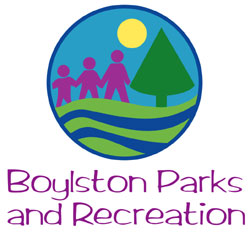 Date of Meeting: Tuesday September 4th, 2018Location: Town Hall, 221 Main StreetTime: 6.30pm – 7.35pmMembers Present: Bonnie Johnson, Kevin Prendergast, Drew LeBlanc, Ali LeBlanc, board members, Rich Lamoury Program Coordinator Volunteers Ray LaChance, Claudine UnderwoodPublic – Christina Stille, Jack StilleThe meeting commenced at 6.30PMAli made a motion to approve the minutes from August 7th meeting which was seconded by Drew, approved unanimously Eagle Scout ProjectJack Stille presented to the board his Eagle Scout project of improving the trails.The project would entail flagging and marking out 4 different trails within the trail including an entrance and exit. Jack would delegate to 4/5 volunteers, contact the highway department to remove any obstacle course debris which is left. As part of the project Jack would need to raise a total of $710 to fund the cost of his project. Ali asked if he would need to require a form of building permit and Kevin said that it wouldn’t be necessary.Jack will update the Program Coordinator once the process of finalizing the project is complete.Jack’s aim is to start the project hopefully early April and finishing it late April/Early May.Bonnie Motioned to approve Jack Stilles Eagle Scout Project as described in the Navigating the Eagle Scout service project brochure, Kevin seconded, Voted All in Favor.  Waivered Fees for ScoutsAs the Scouts were looking to use the Pavilion for free as they volunteer for us Bonnie asked would we look to open up the Pavilion for all non profit organizations for no fee.Kevin suggested that the coordinator should approach the board prior to the non profit reaching out 6 weeks in advance for the board to make a decision on a yearly basis.Rich is going to do more research and provide the board with a waiver at the next meeting that could be sent to the Town attorney.The meeting was adjourned at 7:35pmRespectfully submitted,Rich Lamoury